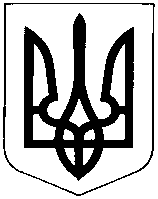 УКРАЇНАХМЕЛЬНИЦЬКА ОБЛАСТЬНОВОУШИЦЬКА СЕЛИЩНА РАДАНОВОУШИЦЬКОЇ СЕЛИЩНОЇ ОБ’ЄДНАНОЇ  ТЕРИТОРІАЛЬНОЇ ГРОМАДИР І Ш Е Н Н Я позачергової сесії селищної ради VІІ скликаннявід 11 липня 2019 року № 5                                                                                смт Нова УшицяКеруючись статтями 12, 116 Земельного кодексу України, статтею 26 Закону України „Про місцеве самоврядування в Україні”, статтями 1-5 Закону України «Про порядок виділення в натурі (на місцевості) земельних ділянок власникам земельних часток (паїв), статтею 25 Закону Закону України «Про землеустрій», відповідно до проектів землеустрою щодо організації території земельних часток (паїв) в натурі з виготовленням державних актів на право приватної власності на землю яка перебувала у колективній власності колишніх КСП, розглянувши заяви громадян, згідно переліку, селищна рада                                                         вирішила:	1. Виділити громадянам (згідно переліку) в натурі (на місцевості) земельні ділянки як власникам сертифікатів на право на земельну частку (пай) у колишніх КСП.           2. Громадянам (згідно переліку) земельні ділянки використовувати для ведення товарного сільськогосподарського виробництва.           3. Рекомендувати відділу у Новоушицькому районі Головного управління Держгеокадастру у Хмельницькій області внести зміни до Державного земельного кадастру.4. Контроль за виконанням рішення покласти на постійну комісію Новоушицької селищної ради з питань містобудування, будівництва, земельних відносин та охорони навколишнього природного середовища.Секретар ради	С.Мегель                                                                                              Додаток № 1 до рішення								сесії від 11 липня 2019 р								№ 5                                                  ПЕРЕЛІКгромадян яким виділяються земельні ділянки в натурі (на місцевості) як власникам сертифікатів на право на земельну частку (пай) у колишніх КСП:Секретар ради 								С. МегельПро виділення земельних ділянок в натурі (на місцевості)№ п/пПрізвище ім»я по-батьковіНазва КСП, та місце знаходження Серія та № (номер) сертифікату № ділянкиПлощаПлоща№ п/пПрізвище ім»я по-батьковіНазва КСП, та місце знаходження Серія та № (номер) сертифікату № ділянкиРілля,гаБагаторічні насадження,га1Сидоренко Любов Павлівна«Маяк» с.ОтроківХМ № 01747447571,6898-2Сидоренко Любов Павлівна«Маяк» с.ОтроківХМ № 01747457581,6897-3Крулік Ольга Михайлівна«Колос» с.ГлібівХМ № 0303396892,1037-4Боднар Любов Василівна«Маяк» с.ОтроківХМ № 03133401221,5542-5Паращина Тетяна Павлівна«ім.. Димитрова» с.СтавчаниХМ № 0315045720,8546-6Мищак Василь Васильович«ім. Шевченка»с. СлобідкаХМ № 01707994501,89670,13037Мищак Василь Васильович«ім. Шевченка»с. СлобідкаХМ № 01708234511,87850,1303